Market Review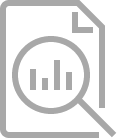 Source:  Zephyr Style AdvisorJuly was a strong month for equities, after a rough first half in 2022. Despite ongoing concerns of economic growth and inflation, the US (9.2%) had its best month since November 2020, outperforming both international developed equities (5.0%) and emerging markets (-0.2%) in July The US rally can be attributed to corporate earnings, as 73% of S&P 500 companies reported actual earnings above estimates in July offsetting weak economic data.  Emerging markets remained relatively flat during the month as China (-9.4%) continued to struggle with COVID-19 outbreaks. Within the S&P 500, all eleven sectors were positive for the month. Consumer discretionary and technology led the gains, returning 18.9% and 13.5% in July, while defensive sectors like Healthcare and Consumer Staples were the weakest, returning 3.3% each. Energy (9.7%) had another strong month and is now up 44.7% for the year. Looking across size and style, large growth led large value again in July. Companies like Apple and Tesla, which both rallied over the month, are considered large growth companies (and part of the technology and consumer discretionary sectors) which helps explain outperformance across size, style, and sector. Bonds reversed course during the month and saw gains across all major markets. The Fed (Federal Reserve) increased rates by 0.75% for the second consecutive time as inflation remained stubbornly high. Despite the interest rate hike, the overall bond market rally can be attributed to fears of a Fed induced recession causing potentially smaller and fewer rate hikes going forward. US fixed income was up 2.4% during the month, followed by emerging markets (2.1%) and international developed (1.9%). Across US bond sectors, corporate high yield (5.9%) was the top performer in July and had its best month since 2009. TIPS (4.4%) and corporate investment grade bonds (3.2%) were also up in July. After 18 consecutive weeks of outflows, investment grade bonds saw its first week of positive inflows during the month, which helped boost returns.The broad commodity index was up 4.3% in July. Energy was once again the top contributor to the index up 12.4% during the month. Gold continued to struggle in July and fell by 2.3%.  US REITs were up 8.5% in July and has its best month since December 2020. All major sectors within real estate were up during the month, as quarterly earnings reports for REITs have so far been strong. The US dollar, which is considered a safe haven, gained 1.2% amid recession fears and is now up 10.4% year to date.  Relative to a globally balanced (60/40) equity/bond index, allocations to global equities and US REITs helped while global bonds, commodities, and gold hurt.Source:  Zephyr Style AdvisorINDEX DEFINITIONSAsset ClassIndexDefinitionChinaMSCI Chinameasures the performance of large and mid-cap shares in China including: China H shares, B shares, Red chips, P chips and foreign listings (e.g., ADRs).  Index covers about 85% of the China equity universe.CommoditiesBloomberg Commodity Measures the performance of a broadly diversified exposure to physical commodities via futures contracts.  Emerging Markets BondsBloomberg Emerging Markets USD Aggregatemeasures the performance of hard-currency emerging markets debt including fixed and floating-rate USD-denominated debt issued from sovereign, quasi-sovereign, and corporate emerging markets debt.  Emerging Markets (EM) EquityMSCI Emerging Marketsmeasures the equity market performance of countries considered to represent emerging markets. Global 60/40 Index Blend60% MSCI ACWI, 40% BBG Barclays Global Aggregatemeasures the performance of a blend of global equities and global bond indexes used as a benchmark for balanced portfolios.Global EquityMSCI ACWI measures large- and mid-cap equity performance of developed and emerging markets. Represents approximately 85% of the global equity investment universe. Global BondsBloomberg Global Aggregatemeasures the performance of global, investment-grade debt from 24 local currency markets. This benchmark includes treasury, government-related, corporate and securitized fixed-rate bonds from both developed and emerging markets issuers.GoldBloomberg Sub Goldmeasures the performance of futures contract on Gold and is quoted in USD.International BondsBloomberg Global Aggregate ex-USDmeasures the performance of investment-grade debt from 24 local currency markets. This multi-currency index includes treasury, government-related, corporate and securitized fixed-rate bonds from both developed and emerging markets issuers. It excludes bonds issued in USD.International Developed EquityMSCI EAFEmeasures the equity performance of countries considered to represent developed markets, excluding the US and Canada.Sector - Consumer DiscretionaryS&P 500 Sector Consumer Discretionarymeasures the performance of companies involved in industries such as: automobiles and components, consumer durables, apparel, hotels, restaurants, leisure, media, and retailing.Sector - Consumer StaplesS&P 500 Sector Consumer Staplesmeasures the performance of companies involved in the development and production of consumer products including: food and drug retailing, beverages, food products, tobacco, household products and personal products.Sector - EnergyS&P 500 Sector Energymeasures the performance of companies involved in the development and production of crude oil, natural gas and provide drilling and other energy-related services.Sector - HealthcareS&P 500 Sector Healthcaremeasures the performance of companies involved in health care equipment and supplies, health care providers and services, biotechnology, and pharmaceutical industries. Sector - TechnologyS&P 500 Sector Technologymeasures the performance of companies involved in technology hardware, storage and peripherals, software, communications equipment, semiconductors and semiconductor equipment, internet software and services, IT services, electronic equipment, instruments and components.US DollarUS Dollar Indexmeasures the value of the US dollar relative to the value of a 'basket' of currencies of the majority of the US's most significant trading partners. Factors the exchange rates of six major world currencies:  euro, Japanese yen, Canadian dollar, British pound, Swedish krona and Swiss franc. US BondsBloomberg US Aggregatemeasures the performance of USD-denominated, investment-grade, fixed-rate taxable bond market of SEC-registered securities. The index includes Treasury bonds, Government-related Corporate, MBS (agency fixed-rate and hybrid ARM pass-throughs), ABS and CMBS sectors.US EquityS&P 500measures the performance of 500 leading companies in the US Constituents generally have a market-cap above $5 billion and represent approximately 80% of the investable market. US GrowthS&P 500 Growthmeasures the performance of large-cap growth stocks in the US, which are identified by sales growth, price-to-earnings and momentum. Constituents generally have a market-cap above $5 billion. US High YieldBloomberg US Corporate High Yieldmeasures the performance of USD-denominated, non-investment-grade, fixed-rate taxable corporate bonds. "High-yield" securities have the middle rating from Moody's, Fitch or S&P of Ba1/BB+/BB+ or below. Index excludes emerging market debt.US Investment Grade CreditBloomberg US Corporate measures the performance of the investment-grade, fixed-rate, taxable corporate bond market. Includes USD-denominated securities publicly issued by US and non-US industrial, utility and financial issuers that meet specified maturity, liquidity and quality requirements.US Long TreasuriesBloomberg US Treasury Longmeasures the performance of long-term US Treasury bonds, including all publicly issued securities that have a remaining maturity of ten or more years, are: non-convertible, denominated in US dollars, rated investment-grade, fixed-rate and have $250 or more of outstanding face value.US REITFTSE NAREIT All Equity REITs measures the performance of a comprehensive family of REIT indexes that spans the commercial real estate space across the US economy. The index series provides investors with exposure to all investment and property sectors.US Treasury Inflation Protected SecuritiesBloomberg US TIPSmeasures the performance of inflation-protected securities issued by the US Treasury.US ValueS&P 500 Valuemeasures the performance of value stocks in the US, which are identified by sales growth, price-to-earnings and momentum. Constituents generally have a market-cap above $5 billion. 